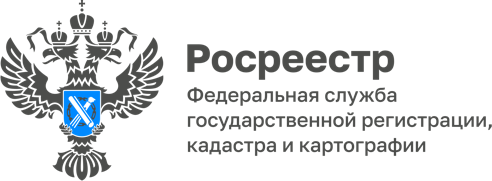 Защита имущественных прав граждан и организаций - общая задача Росреестра и нотариатаПосле выдачи свидетельства о праве на наследство, при нотариальном удостоверении сделок с недвижимым имуществом нотариус обращается в органы Росреестра в электронном виде от своего имени за совершением регистрационных действий в отношении недвижимого имущества правообладателя. За 6 месяцев текущего года нотариусами в адрес Управления подано 21018 заявлений на государственную регистрацию прав, сделок, ограничений.31 августа представители Управления Росреестра по Ярославской области приняли участие в заседании Методического совета Ярославской областной нотариальной палаты. «На заседании обсуждались итоги совещания по взаимодействию Росреестра и Федеральной нотариальной палаты по вопросам государственного кадастрового учета и государственной регистрации прав от 27.06.2022г.: вопросы оформления наследственных прав, государственной регистрации на основании соглашений в рамках выделения долей по материнскому (семейному) капиталу, вопросы подачи документов по отдельным видам регистрационных действий, вопросы отчуждения пережившим супругом совместно нажитого имущества», - рассказала об итогах мероприятия и.о. начальника отдела государственной регистрации недвижимости Управления Наталья Маликова.  «Управление открыто к диалогу и сотрудничеству с Ярославской областной нотариальной палатой, поскольку защита имущественных прав граждан и организаций является совместной задачей органов Росреестра и нотариата», - отметила руководитель Управления Елена Галеева.«Методический совет с участием специалистов Управления прошел плодотворно, результативно, обсудили практические вопросы применения законодательства, выработали совместную позицию, реализуемую на территории Ярославской области по вопросам, поставленным на федеральном уровне. По итогам диалога нотариусы палаты отмечают высокий уровень профессионального опыта экспертов Управления», - прокомментировала Президент ЯОНП, член общественного совета при Управлении Наталья Губина.Контакты для СМИ:Анисимова Марина,Пресс-служба Управления Росреестра по Ярославской области+7 (4852) 73 98 54, pr.yarufrs@r76.rosreestr.ruhttps://rosreestr.gov.ru/150999, г. Ярославль, пр-т Толбухина, д. 64а